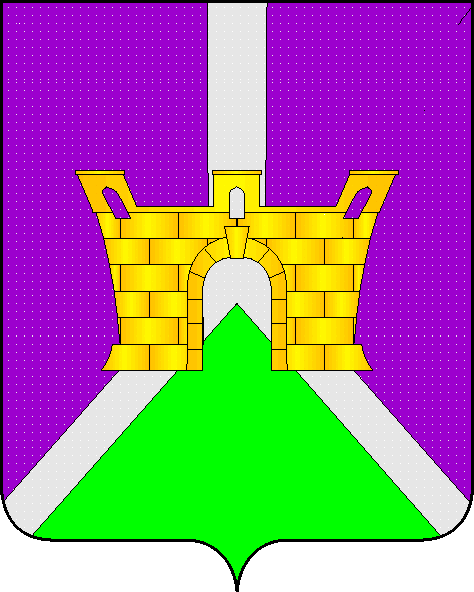 АДМИНИСТРАЦИЯ ТЕНГИНСКОГО СЕЛЬСКОГО ПОСЕЛЕНИЯ  УСТЬ-ЛАБИНСКОГО  РАЙОНА ПОСТАНОВЛЕНИЕот 29.03.2019 г.  	                                                                                       	№ 48станица ТенгинскаяОб утверждении муниципальной программы«Формирование современной городской среды в Тенгинском сельском поселении Усть-Лабинского района на 2019-2024 годы»В соответствии с Федеральным законом от 06.10.2003 №131-ФЗ "Об общих принципах организации местного самоуправления в Российской Федерации", постановлением Правительства Российской Федерации от10 февраля 2017 года № 169 «Об утверждении Правил предоставления и распределения субсидий из федерального бюджета бюджетам субъектов Российской Федерации на поддержку государственных программ субъектов Российской Федерации и муниципальных программ формирования современной городской среды», в целях повышения уровня благоустройства города, создания комфортной и современной городской среды на территории Тенгинского сельского поселения Усть-Лабинского, п о с т а н о в л я ю:1. Утвердить муниципальную программу «Формирование современной городской среды в Тенгинском сельском поселении Усть-Лабинского района на 2019-2024 годы» согласно приложению.2.    Финансовому отделу администрации Тенгинского сельского поселения Усть-Лабинского района (Бородавкина) осуществлять финансирование данной Программы в пределах средств, утвержденных в бюджете в Тенгинском сельском поселении Усть-Лабинского района на эти цели.3. Общему отделу администрации Тенгинского  сельского поселения Усть-Лабинского района (Потяженко) обнародовать  настоящее постановление  и разместить на официальном сайте Тенгинского  сельского поселения в сети «Интернет».4. Контроль за выполнением настоящего постановления возложить на главу Тенгинского  сельского поселения Усть-Лабинского района А.Г.Епишева.5. Признать утратившим силу постановление администрации Тенгинского сельского поселения Усть-Лабинского района от 20.01.2018 года № 21/1 «Об утверждении муниципальной программы «Благоустройство  территорий Тенгинского сельского поселения Усть-Лабинского района ст. Тенгинская» на 2018-2022 годы».6.  Постановление вступает со дня подписания и распространяется на правоотношения, возникшие с 01 января 2019 года.Глава Тенгинского сельского поселения Усть-Лабинского района                                                                А.Г.ЕпишевПРИЛОЖЕНИЕУТВЕРЖДЕНАпостановлением администрациив Тенгинском сельском поселении Усть-Лабинского района от 29.03.2019 г. № 48МУНИЦИПАЛЬНАЯ ПРОГРАММА«Формирование современной городской среды в  Тенгинском сельском поселении Усть-Лабинского района на 2019 -2024 годы»ПАСПОРТмуниципальной программы«Формирование современной городской среды в  Тенгинском сельском поселении Усть-Лабинского района на 2019-2024 годы»1. Содержание проблемы и обоснование необходимости ее решенияпрограммными методамиВнешний облик поселения, его эстетический вид во многом зависят от степени благоустроенности территории, от площади озеленения.Благоустройство Тенгинского сельского      поселения      Усть-Лабинского района на сегодняшний день частично не отвечает нормативным требованиям.Принимаемые в последнее время меры по частичному благоустройству общественных   мест   не   приводят   к  должному   результату,   поскольку   не основаны на последовательном подходе к решению проблемы и не позволяют консолидировать денежные средства для достижения поставленной цели.Основным методом решения проблемы должно стать благоустройство общественных мест, которое представляет из себя совокупность мероприятий, направленных на создание и поддержание функционально, экологически и эстетически организованной городской среды (в том числе зеленых насаждений).Реализация Программы позволит создать благоприятные условия среды обитания, повысить комфортность проживания населения, увеличить площадь озеленения территорий, улучшить условия для отдыха и занятий спортом.2. Цели, задачи, сроки и этапы реализации ПрограммыЦелями муниципальной программы является создание условий для комфортного и безопасного проживания и отдыха граждан и благоустройство территории общего пользования.Для достижения поставленных целей необходимо решить задачу повышение уровня благоустройства общественных территорий.Реализация целей и задачей комплексного благоустройства общественных территорий будет осуществляться за счет выполнения системы мероприятий по основным направлениям программы.Срок реализации муниципальной программы: 2019-2024 годы.Выделение этапов не предусматривается. Мероприятия реализуются постепенно, на протяжении всего действия муниципальной программы.Мероприятия Программы должны обеспечивать физическую пространственную и информационную доступность общественных территорий для инвалидов и других маломобильных групп населения.Трудовое участие жителей сельского поселения, организаций, расположенных в границах сельскою поселения в выполнении работ по благоустройству общественной территории в 2019 - 2024 годах предполагает:Выполнение жителями работ, не требующих специальной квалификации (подготовка территории к началу работ, уборка мусора, покраска оборудования, озеленение территории).Обеспечение благоприятных условий для работы подрядной организации, выполняющей работы.	3.3.1.	Для   реализации   мероприятий   программы   подготовленыследующие документы:Порядок разработки, обсуждения с заинтересованными лицами и утверждения дизайн - проектов благоустройства территории, включенной в Программу на 2019-2024 годы, утвержденый постановлением администрации.3.4. Реализация Программы позволит достичь следующих результатов:3.4.1. Благоустройство муниципальных территорий общего пользования - 1.3. Обоснование ресурсного обеспечения ПрограммыОбщий объем финансирования Программы  в целом составляет 0,0 тыс. рублей. Финансирование осуществляется за счет средств местного бюджета.5. Оценка эффективности ПрограммыОценка эффективности муниципальной программы проводится администрацией Тенгинского сельского поселения Усть-Лабинского района и осуществляется     в     целях     оценки     планируемого     вклада    результатов муниципальной целевой программы в социально-экономическое развитие Тенгинского сельского поселения Усть-Лабинского района в соответствии с приложением к Порядку разработки, реализации и оценки эффективности муниципальных программ.Ожидаемые результаты реализации Программы: улучшение технического состояния территорий общего пользования, формирование благоприятной среды для проживания населения.6. Критерии выполнения Программы7. Механизм реализации Программы	   7.1.	Механизм реализации Программы основан:На скоординированных по срокам и направлениям действия исполнителей и участников программных мероприятий по достижению намеченных целей.На формировании правовой среды, обеспечивающей выполнение мероприятий.7.1.3. На создании местной информационной поддержки.7.2.	В целях включения территории общего пользования в Программу
заинтересованное лицо направляет предложения об участии в программе в сроки предоставления рассмотрения и оценки предложений о включении Программу в соответствии с муниципальным нормативно-правовым актом. 7.3. Рассмотрение и оценка предложений заинтересованных лиц о включении общественной территории в Программу осуществляется комиссией, порядок работы и состав которой утверждается нормативным правовым актом администрации Тенгинского сельского      поселения      Усть-Лабинского района. Участие граждан, организаций в процессе обсуждения проекта Программы муниципальных территорий общего пользования для включения в Программу обеспечивается в следующих форматах:7.3.1. Совместное определение целей и задач по развитию муниципальных территорий общего пользования;Определение основных видов активностей, функциональных зон и их взаимного расположения на выбранной муниципальной территории общего пользования.Организация широкого общественного участия в выборе муниципальной территории общего пользования, приоритетных для благоустройства.Обсуждение и выбор типа оборудования, некапитальных объектов, малых архитектурных форм, стилевого решения, материалов для обустройства муниципальной территории общего пользования.Консультации     в     выборе     типов     покрытий,     с     учетомфункционального зонирования муниципальной территории общего пользования.Консультации по предполагаемым типам озеленения муниципальной территории общего пользования.Консультации по предполагаемым типам освещения и осветительного оборудования	муниципальной территории общего пользования.Участие в разработке проекта благоустройства муниципальной территории общего пользования, обсуждение решений со специалистами.Согласование проектных решений с участниками процесса проектирования и будущими пользователями, включая местных жителей (взрослых и детей), предпринимателей, и других заинтересованных сторон.7.3.10.  Осуществление общественного контроля.7.4.	В целях организации разработки, обсуждения с заинтересованными лицами, утверждения дизайн-проекта благоустройства включенной в Программу решением общего собрания жителей поселения, включенного в муниципальную программу выносится на рассмотрение рабочей группы. Рабочая группа осуществляет согласование дизайн-проекта благоустройства общественной территории поселения.7.5.	При реализации проектов по благоустройству муниципальной
территории общего пользования исполнители мероприятий Программы
обеспечивают информирование граждан, организаций о планирующихся
изменениях и возможности участия в этом процессе путем опубликования на
официальном сайте органов местного самоуправления в сети «Интернет»,
предоставляющую наиболее полную и актуальную информацию о данной
сфоре.7.6.	Порядок инвентаризации дворовой территории, общественной
территории, уровня благоустройства индивидуальных жилых домов и
земельных участков, предоставленных для их размещения, утвержденный постановлением администрации.7.7.	Администрация Тенгинского сельского поселения Усть-Лабинского
района осуществляет управление Программой и контролирует реализацию
мероприятий. Как ответственный исполнитель Программы, осуществляет
мониторинг ситуации и анализ эффективности выполняемой работы, готовит
сводный отчет о выполнении мероприятий Программы.В течение года в Программу могут быть внесены коррективы с учетом оперативных  задач в пределах утвержденного финансирования.В целях обеспечения процесса мониторинга и анализа выполнения ведомственной целевой программы направляет отчет о ходе реализации программных мероприятий, а также о финансировании и освоении бюджетных средств, выделяемых на реализацию муниципальной программы.Глава Тенгинского сельского поселения Усть-Лабинского района                                                                А.Г.ЕпишевНаименование Программы- муниципальная программа «Формирование современной городской среды в  Тенгинском сельском поселении Усть-Лабинского района на 2019-2024 годы» (далее - Программа)- муниципальная программа «Формирование современной городской среды в  Тенгинском сельском поселении Усть-Лабинского района на 2019-2024 годы» (далее - Программа)Координатор подпрограммыЗаместитель главы Тенгинского сельского поселения Усть-Лабинского районаЗаместитель главы Тенгинского сельского поселения Усть-Лабинского районаОснование для разработки Программы■- постановление Правительства РФ от 10.02.2017 г. № 169 «Об утверждении
Правил предоставления и
распределения субсидий из
федерального бюджета бюджетам
субъектов Российской Федерации на
поддержку государственных программ
субъектов Российской Федерации и
муниципальных программ
формирования современной городской
среды»;- методические рекомендации по
подготовке государственных
(муниципальных) программ
формирования современной городской
среды в рамках реализации
приоритетного проекта
«Формирования современной
городской среды» на 2018-2020 годы;-	Федеральный закон Российской- постановление Правительства РФ от 10.02.2017 г. № 169 «Об утверждении
Правил предоставления и
распределения субсидий из
федерального бюджета бюджетам
субъектов Российской Федерации на
поддержку государственных программ
субъектов Российской Федерации и
муниципальных программ
формирования современной городской
среды»;- методические рекомендации по
подготовке государственных
(муниципальных) программ
формирования современной городской
среды в рамках реализации
приоритетного проекта
«Формирования современной
городской среды» на 2018-2020 годы;-	Федеральный закон РоссийскойФедерации от 06.10.2003 г. № 131-ФЗ «Об общих принципах организации местного самоуправления в Российской Федерации»Основные разработчики ПрограммыОсновные разработчики Программыадминистрация Тенгинского сельского поселения Усть-Лабинского районаМуниципальные заказчикиМуниципальные заказчикиадминистрация Тенгинского сельского поселения Усть-Лабинского районаЦели и задачи ПрограммыЦели и задачи Программы-	цели:создание условий для комфортного проживания граждан; благоустройство территории общего пользования;-	задачи:повышение уровня комплексного благоустройства сельского поселенияСрок реализации ПрограммыСрок реализации Программы- 2019-2024 годыОбъемы и источники финансирования ПрограммыОбъемы и источники финансирования Программы-	общий объем средств, направляемых
на реализацию Программы составляет-
0,0 тыс. рублей, из них:в 2019 году -0,0 тыс. рублей; в 2020 году -0,0 тыс. рублей; в 2021 году -0,0 тыс. рублей; в 2022 году -0,0 тыс. рублей; в 2023 году -0,0 тыс. рублей; в 2024 году -0,0 тыс. рублей; за счет средств бюджета Тенгинского сельского поселения;-	объемы могут уточняться в связи с
изменением финансирования;Контроль за выполнением ПрограммыКонтроль за выполнением Программыконтроль       за       выполнением Программы                      осуществляет администрация                Тенгинского сельского      поселения      Усть-Лабинского района3. Перечень мероприятий Программы3. Перечень мероприятий Программы3. Перечень мероприятий Программы3. Перечень мероприятий Программы3. Перечень мероприятий Программы3. Перечень мероприятий Программы3. Перечень мероприятий ПрограммыНомер и наименованиеосновного МзроприятияОтветственныйисполнительИсточникифинансированияОбъем финансированияОбъем финансированияОбъем финансированияОбъем финансированияОбъем финансированияСрокреализацииОжидаемый непосредственный результат(краткое описание)ОсновныенаправленияреализацииСвязь споказателямиПрограммы2019год2020 год2021 год2022 год2023 год2024 годОжидаемый непосредственный результат(краткое описание)ОсновныенаправленияреализацииСвязь споказателямиПрограммы1. Повышение уровня благоустройства территорий общего пользования Тенгинского сельского поселения1. Повышение уровня благоустройства территорий общего пользования Тенгинского сельского поселения1. Повышение уровня благоустройства территорий общего пользования Тенгинского сельского поселения1. Повышение уровня благоустройства территорий общего пользования Тенгинского сельского поселения1. Повышение уровня благоустройства территорий общего пользования Тенгинского сельского поселения1. Повышение уровня благоустройства территорий общего пользования Тенгинского сельского поселения1. Повышение уровня благоустройства территорий общего пользования Тенгинского сельского поселения1. Повышение уровня благоустройства территорий общего пользования Тенгинского сельского поселения1. Повышение уровня благоустройства территорий общего пользования Тенгинского сельского поселения1. Повышение уровня благоустройства территорий общего пользования Тенгинского сельского поселения1. Повышение уровня благоустройства территорий общего пользования Тенгинского сельского поселения1. Повышение уровня благоустройства территорий общего пользования Тенгинского сельского поселения1. Повышение уровня благоустройства территорий общего пользования Тенгинского сельского поселенияУсть-Лабинского районаУсть-Лабинского районаУсть-Лабинского районаУсть-Лабинского районаУсть-Лабинского районаУсть-Лабинского района1.1.Благоустройство территории общего пользования      в Тенгинском сельском поселенииАдминистрместный0,00,00,00,00,00,02019--увеличениеколичестваблагоустроенныхтерриторий общегопользования на 1сд.;-увеличениеудельного веса благоустроенныхтерриторий общегопользования на%Благоустройствообщественныхтерриторий- количествоблагоустроенныхмуниципальных территорийобщегопользования;- площадьблагоустроенныхмуниципальныхтерриторийобще гопользования-доляплощади благоустроенныхмуниципальных территорий общегополь ювания;1.1.Благоустройство территории общего пользования      в Тенгинском сельском поселенииациябюджет2024-увеличениеколичестваблагоустроенныхтерриторий общегопользования на 1сд.;-увеличениеудельного веса благоустроенныхтерриторий общегопользования на%Благоустройствообщественныхтерриторий- количествоблагоустроенныхмуниципальных территорийобщегопользования;- площадьблагоустроенныхмуниципальныхтерриторийобще гопользования-доляплощади благоустроенныхмуниципальных территорий общегополь ювания;1.1.Благоустройство территории общего пользования      в Тенгинском сельском поселенииТенгинского сельского сельского поселения-увеличениеколичестваблагоустроенныхтерриторий общегопользования на 1сд.;-увеличениеудельного веса благоустроенныхтерриторий общегопользования на%Благоустройствообщественныхтерриторий- количествоблагоустроенныхмуниципальных территорийобщегопользования;- площадьблагоустроенныхмуниципальныхтерриторийобще гопользования-доляплощади благоустроенныхмуниципальных территорий общегополь ювания;1.1.Благоустройство территории общего пользования      в Тенгинском сельском поселениисельского поселениякраевой бюджет-------увеличениеколичестваблагоустроенныхтерриторий общегопользования на 1сд.;-увеличениеудельного веса благоустроенныхтерриторий общегопользования на%Благоустройствообщественныхтерриторий- количествоблагоустроенныхмуниципальных территорийобщегопользования;- площадьблагоустроенныхмуниципальныхтерриторийобще гопользования-доляплощади благоустроенныхмуниципальных территорий общегополь ювания;1.1.Благоустройство территории общего пользования      в Тенгинском сельском поселениифедеральный бюджет-------увеличениеколичестваблагоустроенныхтерриторий общегопользования на 1сд.;-увеличениеудельного веса благоустроенныхтерриторий общегопользования на%Благоустройствообщественныхтерриторий- количествоблагоустроенныхмуниципальных территорийобщегопользования;- площадьблагоустроенныхмуниципальныхтерриторийобще гопользования-доляплощади благоустроенныхмуниципальных территорий общегополь ювания;1.1.Благоустройство территории общего пользования      в Тенгинском сельском поселениидругие источники-------увеличениеколичестваблагоустроенныхтерриторий общегопользования на 1сд.;-увеличениеудельного веса благоустроенныхтерриторий общегопользования на%Благоустройствообщественныхтерриторий- количествоблагоустроенныхмуниципальных территорийобщегопользования;- площадьблагоустроенныхмуниципальныхтерриторийобще гопользования-доляплощади благоустроенныхмуниципальных территорий общегополь ювания;1.1.Благоустройство территории общего пользования      в Тенгинском сельском поселениивсего0,00,00,00,00,00,0-увеличениеколичестваблагоустроенныхтерриторий общегопользования на 1сд.;-увеличениеудельного веса благоустроенныхтерриторий общегопользования на%Благоустройствообщественныхтерриторий- количествоблагоустроенныхмуниципальных территорийобщегопользования;- площадьблагоустроенныхмуниципальныхтерриторийобще гопользования-доляплощади благоустроенныхмуниципальных территорий общегополь ювания;1.1.Благоустройство территории общего пользования      в Тенгинском сельском поселении-увеличениеколичестваблагоустроенныхтерриторий общегопользования на 1сд.;-увеличениеудельного веса благоустроенныхтерриторий общегопользования на%Благоустройствообщественныхтерриторий- количествоблагоустроенныхмуниципальных территорийобщегопользования;- площадьблагоустроенныхмуниципальныхтерриторийобще гопользования-доляплощади благоустроенныхмуниципальных территорий общегополь ювания;1.1.Благоустройство территории общего пользования      в Тенгинском сельском поселении-увеличениеколичестваблагоустроенныхтерриторий общегопользования на 1сд.;-увеличениеудельного веса благоустроенныхтерриторий общегопользования на%Благоустройствообщественныхтерриторий- количествоблагоустроенныхмуниципальных территорийобщегопользования;- площадьблагоустроенныхмуниципальныхтерриторийобще гопользования-доляплощади благоустроенныхмуниципальных территорий общегополь ювания;1.1.Благоустройство территории общего пользования      в Тенгинском сельском поселении-увеличениеколичестваблагоустроенныхтерриторий общегопользования на 1сд.;-увеличениеудельного веса благоустроенныхтерриторий общегопользования на%Благоустройствообщественныхтерриторий- количествоблагоустроенныхмуниципальных территорийобщегопользования;- площадьблагоустроенныхмуниципальныхтерриторийобще гопользования-доляплощади благоустроенныхмуниципальных территорий общегополь ювания;1.1.Благоустройство территории общего пользования      в Тенгинском сельском поселении-увеличениеколичестваблагоустроенныхтерриторий общегопользования на 1сд.;-увеличениеудельного веса благоустроенныхтерриторий общегопользования на%Благоустройствообщественныхтерриторий- количествоблагоустроенныхмуниципальных территорийобщегопользования;- площадьблагоустроенныхмуниципальныхтерриторийобще гопользования-доляплощади благоустроенныхмуниципальных территорий общегополь ювания;1.1.Благоустройство территории общего пользования      в Тенгинском сельском поселении-увеличениеколичестваблагоустроенныхтерриторий общегопользования на 1сд.;-увеличениеудельного веса благоустроенныхтерриторий общегопользования на%- количествоблагоустроенныхмуниципальных территорийобщегопользования;- площадьблагоустроенныхмуниципальныхтерриторийобще гопользования-доляплощади благоустроенныхмуниципальных территорий общегополь ювания;1.1.Благоустройство территории общего пользования      в Тенгинском сельском поселении-увеличениеколичестваблагоустроенныхтерриторий общегопользования на 1сд.;-увеличениеудельного веса благоустроенныхтерриторий общегопользования на%- количествоблагоустроенныхмуниципальных территорийобщегопользования;- площадьблагоустроенныхмуниципальныхтерриторийобще гопользования-доляплощади благоустроенныхмуниципальных территорий общегополь ювания;1.1.Благоустройство территории общего пользования      в Тенгинском сельском поселении-увеличениеколичестваблагоустроенныхтерриторий общегопользования на 1сд.;-увеличениеудельного веса благоустроенныхтерриторий общегопользования на%1.1.Благоустройство территории общего пользования      в Тенгинском сельском поселении-увеличениеколичестваблагоустроенныхтерриторий общегопользования на 1сд.;-увеличениеудельного веса благоустроенныхтерриторий общегопользования на%ОбъемыМуниципальный заказчикИсточникбюджетных(ответственные исполнители)финансированияассигнований (тыс. рублей)Муниципальный заказчик:Всего, из них:0,0- администрация  Тенгинского сельского      поселения      Усть-Лабинского районасельского поселения Усть-Лабинского районаместный бюджет всего:0,0Ответственный исполнитель:20190,0- администрации Тенгинского сельского      поселения      Усть-Лабинского района20200,0сельского                   поселения20210,0Усть-Лабинского района.20220,020230,020240,0№ п/пНаименование показателя (индикатора)Единица измеренияЗначения показателейЗначения показателейЗначения показателейЗначения показателейЗначения показателейЗначения показателей№ п/пНаименование показателя (индикатора)Единица измерения2019 год2020год2021 год2022 год2023 год2024 год1.Количество        благоустроенныхмуниципальных          территорий общего пользованияЕд.112.Площадь            благоустроенных муниципальных          территорий общего пользованияГа3.Доля площади благоустроенных муниципальных          территорий общего пользованияПроцен ты